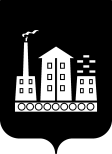 АДМИНИСТРАЦИЯГОРОДСКОГО ОКРУГА СПАССК-ДАЛЬНИЙПОСТАНОВЛЕНИЕ14 июля 2022 г.                    г. Спасск-Дальний, Приморского края                         № 501-паОб утверждении состава межведомственной комиссии по налоговой и социальной политике при главе городского округа Спасск-ДальнийРуководствуясь постановлением Губернатора Приморского края от               12 августа 1998 года № 401 «О создании межведомственных комиссий по налоговой и социальной политике при главах муниципальных образований края», Уставом городского округа Спасск-Дальний, в целях мобилизации поступлений налоговых платежей во все уровни бюджетов и внебюджетные фонды, снижения социальной напряженности на территории городского округа Спасск-Дальний, Администрация городского округа Спасск-ДальнийПОСТАНОВЛЯЕТ:1. Утвердить состав межведомственной комиссии по налоговой и социальной политике при главе городского округа Спасск-Дальний: 2. Функции по координации деятельности органов местного самоуправления, федеральных органов исполнительной власти Российской Федерации и государственных органов исполнительной власти Приморского края, включенных в состав межведомственной комиссии по налоговой и социальной политике, возложить на начальника управления экономики и муниципального заказа Администрации городского округа Спасск-Дальний Бегункова Г.К.3. Признать утратившим силу постановление Администрации городского округа Спасск-Дальний от 13 февраля 2020 года № 66-па «Об утверждении состава межведомственной комиссии по налоговой и социальной политике при главе городского округа Спасск-Дальний».4. Контроль за исполнением настоящего постановления оставляю за собой.Глава городского округа Спасск-Дальний			     О.А. Митрофанов Митрофанов О.А.- глава городского округа Спасск-Дальний, председатель комиссииВрадий Л.В.- первый заместитель главы Администрации городского округа Спасск-Дальний, заместитель председателя комиссииДодлина И.Г.- главный специалист отдела программ и тарифов управления экономики и муниципального заказа Администрации городского округа Спасск-Дальний, секретарь комиссииТруднева Т.П.- председатель Думы городского округа Спасск-Дальний (по согласованию)Патрушев К.О.- заместитель главы Администрации городского округа Спасск-ДальнийБасенко В.Н.- директор Филиала № 7 ГУ-ПРО ФСС РФ 
(по согласованию)Бегунков Г.К.- начальник управления экономики и муниципального заказа Администрации городского округа Спасск-ДальнийВинеткина Н.М.- начальник отдела по городскому округу Спасск – Дальний и Спасскому муниципальному району отделения по Лесозаводскому городскому округу КГКУ «Центр социальной поддержки населения Приморского края» 
(по согласованию)Вислобокова Ж.В.- заместитель начальника Межрайонной ИФНС  № 10 по Приморскому краю (по согласованию)Власова В.А.- начальник отдела программ и тарифов управления экономики и муниципального заказа Администрации городского округа Спасск-ДальнийИванюк О.П.- судебный пристав-исполнитель отдела судебных приставов по городскому округу Спасск-Дальний и Спасскому муниципальному  району (по согласованию)Кучерявый Д.С.- начальник финансового управления Администрации городского округа Спасск-ДальнийЛевченко А.А.- начальник правового управления Администрации городского округа Спасск-ДальнийПетик И.Б.- начальник управления земельных, имущественных отношений  и градостроительства Администрации городского округа Спасск-ДальнийФисенко М.А.- начальник межмуниципального отдела МВД России «Спасский» (по согласованию)Шпанко Л.И.- начальник отделения КГБУ «Приморский центр занятости населения» в городе Спасск - Дальний 
(по согласованию)Яковец О.В.- начальник ГУ – УПФ РФ по городскому округу Спасск-Дальний и Спасскому муниципальному району Приморского края (по согласованию)